COMPETENCE BASED ASSESMENTGRADE 2 YEAR 2020 (MONITORING LEARNERS PROGRESS)MOVEMENT ACTIVITIES	TIME: 			NAME: 													LEARNER UPI: 	GENDER: 	BOY 		GIRL SCHOOL NAME 					Name 3 animals that hop.We hop for ______________ and coordination. (strength, happiness)We should observe____________ when playing any game. (safety, time)Give 3 animals that moves by leapingI___________ over stream to avoid stepping in water. (leap, cross)Name 3 body parts used in hoppingName the following types of hop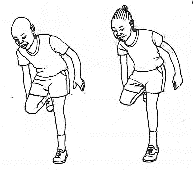 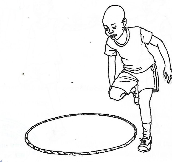 (hopping round a circle, hopping on one foot)We __________ over a log to avoid getting injured. (jump, walk)We__________ objects on the floor. (pull, push)____________ makes the body fit. (Exercise, reading)Name the body parts labelled.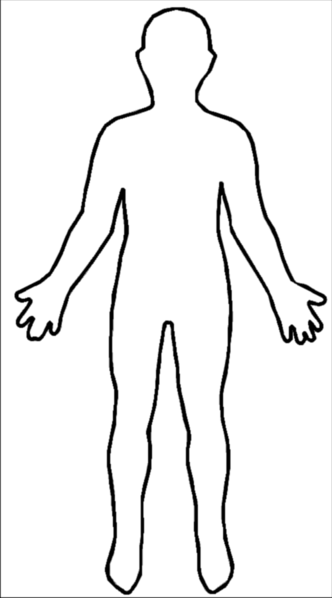 No. of questions correctPerformance level